【ごあいさつ】このたびは、ご相談をお寄せいただきありがとうございます。当方では、不適切な場所での排泄の問題から、何針も縫うような家族や同居動物に対する攻撃行動、持続的な自傷行為、高齢性認知機能不全（猫の認知症）など、対応の難しい問題行動の治療まで、総合的に実施させていただいています。中でも、強度の問題行動では、「これまでの飼い方が悪かったのではないか」と飼い主さまが自分自身を責めてしまうことが少なくありません。しかし、こうした問題は、決して、「飼い方」だけが原因ではありません。親猫からの遺伝、飼い主さまや猫の体調、普段食べている食べ物、共に暮らす生活環境など、様々な要因で発生しています。中には、病気があって、行動的な問題に発展している場合もあります。カウンセリングでは、しっかりお話をお伺いし、病気の可能性はないか、体調からの影響はないか、その問題がどのように発生し、発生のきっかけが何か、繰り返し発生する原因は何かなどを明らかにしていきます。「なぜ問題行動が起こってきたのかわかってスッキリした」と言う声をいただく事も多くあります。問題行動の相談をすることに、ご不安を感じる方もいらっしゃるかと思いますが、肩ひじ張らず、深刻にならずに、お気軽にご相談いただければ幸いです。愛猫とのより良い関係づくりに向けて、サポートさせていただきますので、どうぞよろしくお願いいたします。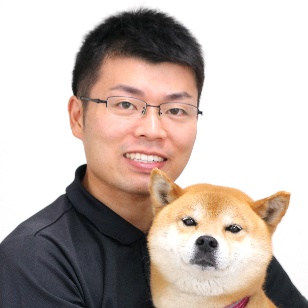 ぎふ動物行動クリニック院長獣医行動診療科認定医鹿児島大学獣医学部講師（動物行動学）獣医師　奥田順之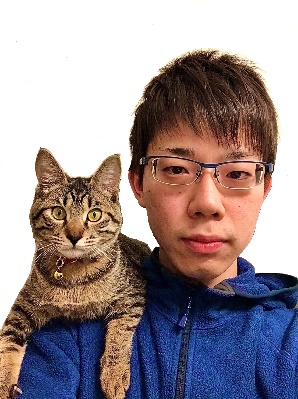 ぎふ動物行動クリニック副院長獣医行動診療科認定医獣医師　鵜海敦士ぎふ動物行動クリニックオンライン行動カウンセリングにあたってのご案内この度は、カウンセリングのご予約をいただきまして、誠にありがとうございます。カウンセリングの前に、ご確認いただきたい事項、ご記入いただきたい書類、ご用意いただきたいものがございます。ご協力お願いいたします。尚、オンライン行動カウンセリングはZOOMミーティングというWeb通話会議システムを用いて実施しますので、事前にアクセス可能かどうかご確認ください。【ご確認事項】カウンセリング当日は愛猫とご同席ください（危険でない場合）。※人への攻撃性が強い場合（咬む場合）は事前にお知らせ願います。ご料金は、初回カルテ作成料3,3００円、カウンセリング10分につき1,100円です。初診の所要時間はおおむね６０分～１2０分程度となっております。獣医師の指名がある場合は、事前にお伝えください。（指名料：3,300円）※獣医師は、奥田、鵜海の2名で診察しておりますが、猫の診察は基本的に鵜海が担当しております【カウンセリングに必要な資料】問診票をご記入ください問診表は記入欄がたくさんございますので、記入できる範囲でご記入いただき、書きにくい部分は飛ばしていただければ大丈夫です。直接ご入力いただく場合、〇を使わずにマーカーによるチェックでも構いません。問診票は事前に、メール添付/FAX/郵送にてお送りください。【ご用意いただきたいもの】問題行動の動画・生活環境の写真（できるかぎりの範囲でご用意をお願いします）食べなれたオヤツ・フード首輪・ハーネス・リード（お持ちであれば）クレート・キャリー以上【予約のキャンセルにつきまして】多くの皆様よりご予約をいただき、カウンセリングの枠が少なくなっております。できる限りキャンセルはなさらないよう、ご協力お願いいたします。尚、当日のキャンセルにつきましては、初診料＋カウンセリング60分として、キャンセル料9,900円のお支払いをお願いしております。ご連絡は、必ず前日17:00までにお電話（058-214-3442）もしくはメール（contact@tomo-iki.jp）にてお願いいたします。ぎふ動物行動クリニック　オンライン問診票
＊記入して頂いた個人情報につきましては、当方からのご連絡（電話、Ｅメール、郵送）以外には使用致しません。◎　症例紹介（動画・写真・経緯等）についてカウンセリングの内容につきまして、臨床行動学の発展を目的としたセミナーや書籍等に、個人を特定されない形で事例として紹介させていただくことがございます。症例紹介にご同意いただけますか？　同意する　　　同意しない【　ネコの飼い主様への質問用紙　】＜1.　問題行動の内容と経過＞問題行動 その１1.1	相談したい行動上の主な問題（以下、問題行動）とは何ですか？一つだけ○で囲んでください。a）家の中での不適切な排泄　　　b）人間に対する攻撃　　　c）ネコ同士のけんかd）家具をひっかく　　　　　　　e）過剰に鳴く　　　　　　f）ウールなどを食べるe）その他（　　　　　　　　　　　　　　　　　　　　　　　　　　　　　　　　　　　　　　　）1.2	主な問題行動はどのくらいの頻度で起きますか？当てはまるところに記入して下さい。a）1日に　　　回　　　　b）1週間に　　　回　　　　c）1ヶ月に　　　回1.3	初めてその問題行動が起こったのはいつですか？　　　　歳　　　　ヵ月のとき 1.4	問題行動が始まってから現在に至るまでの間に，起こる頻度や程度，内容などに変化はありましたか？頻度：　a）多くなってきた　　　　b）少なくなってきた　　　c）変わらない程度：　a）ひどくなってきた　　　b）よくなってきた　　　　c）変わらない内容：　（　　　　　　　　　　　　　　　　　　　　　　　　　　　　　　　　　　　　　　　　）1.5	問題行動の引き金となるものや，その問題行動が起こる状況を挙げて下さい。1.6	実際に起こった問題行動を詳しく書いて下さい。（日時，場所，攻撃行動の場合は相手，人間の存在の有無，あなた自身の反応などについて）例）2019年3月27日、自宅で家族3人がリビングでくつろいでテレビをみていたときに、子供が近くにいた愛猫を触ったら、突然指先を咬みつかれた。子供は「痛い！」といってすぐに手を引いた。直後に父親が愛猫を叱りつけると、部屋の隅に隠れ、その日は出てこなかった。一番気になった出来事（日時：　　　　　年　　　月　　　日）二番目に気になった出来事（日時：　　　　　年　　　月　　　日）三番目に気になった出来事（日時：　　　　　年　　　月　　　日）その他の特別な出来事（日時：　　　　　年　　　月　　　日）1.7	その問題行動をやめさせるために―何をしましたか？　　　例：叩いた、叱った、水をかけた、知人に相談したなど―専門家には相談しましたか？a)行動学者　　　b)獣医師　　　c)トリマー　　　d)ペットショップ　　←〇をつけて下さいe)その他（　　　　　　　　　　　　　　　　　　　　　　　　　　　　　　　　　　　　　）―どのようなアドバイスや指示を受け、どのくらいの期間実施しましたか？―それは問題行動の改善に役立ちましたか？はい　・　いいえ　　←〇をつけて下さい1.8	問題行動が起こった時、飼い主さんはどんな気持ちになりますか？その時にどんな気持ちでネコに接していますか？例）咬まれた際は怒りを感じ、怒りに任せて口頭で叱る。時間が経つと叱ったことに対し、申し訳ない気持ちでいっぱいになるため、いつも以上に撫で可愛がるようにしている。なぜその問題行動が起こったか、飼い主さん自身の考えを聞かせてください。問題行動 その２1.10	次に相談したい問題行動について当てはまるもの全てを○で囲んで下さい。a）家の中での不適切な排泄　　　b）人間に対する攻撃　　　c）ネコ同士のけんかd）家具をひっかく　　　　　　　e）過剰に鳴く　　　　　　f）ウールなどを食べるe）その他（　　　　　　　　　　　　　　　　　　　　　　　　　　　　　　　　　　　　　　　）1.11	初めてその問題行動が起こったのはいつですか？a）6ヶ月齢未満　　　b）6ヶ月齢～1歳齢　　　c）1～2歳齢　　　d）2歳齢以上1.12	問題行動の引き金となるものや，その問題行動が起こる状況を挙げて下さい。＜2.　 健康状態・既往歴・手術歴＞現在の愛猫の一般的な健康状態で当てはまるものすべてに○をつけてください。※判断できないものは飛ばして下さい。現在この問題や他の病気で治療を受けていますか？　　　　はい　・　いいえ投薬を受けている場合、病名と薬の名前を書いてください。過去に病気で治療や手術を受けたことがありますか？　　　はい　・　いいえ「はい」と答えた方、どのような治療や手術でしたか？わかる範囲で以下に記入して下さい。相談対象のネコの去勢もしくは避妊手術を実施した方にお聞きします。去勢もしくは避妊手術したのは・・・　　　　　　歳　　　　　ヶ月手術後，相談対象のネコの行動に変化はありましたか？　　　　はい　・　いいえ「はい」と答えた方，それはどんな変化でしたか？＜3. 家の環境＞あなたを含め家族全員の性別，年齢，あなたとの関係（夫・母・子など），仕事や学校などで家を留守にする時間帯（平日の平均）を書いて下さい。あなたのネコと家族の関係について書いて下さい。（例：父親に一番なついている，子供のそばに行きたがらないなど）飼っている動物全ての名前，種類（品種），性別，不妊手術の有無，飼い始めた年齢，現在の年齢，飼い始めた順序，相談対象のネコとの関係性（仲良し，恐がる，無関心など）を教えて下さい。あなたの家は？　a）一軒家（庭：あり・なし）　　b）集合住宅（アパート，マンションなど）c)その他（　　　　　　　　　　　　　　　　　　　　　　　　　　　　　　）ご自宅の見取り図を記載してください。2階や地下などある場合はそちらも記して下さい。＜４.　ネコの経歴＞相談対象のイヌはどこで手に入れましたか？a）ペットショップ　　b）ブリーダー　　　　　c）知人・友人から　　d）保健所e）迷いネコ　　　　　f）動物愛護センター　　g）保護団体　　f）その他（　　　　　　　　　　　　　　　　　　　　　　　　　　　　　　　　　　　　）この品種はどういった理由で選ばれましたか？これまでにネコを飼育した経験はありますか？　　　　　　　　　　　　　　　　はい　・　いいえ相談対象のネコの親猫，同腹猫，兄弟・姉妹猫に会ったことはありますか？　はい　・　いいえ「はい」と答えた方どのような性格でしたか？また，何らかの問題行動を持っているという情報はありますか？以前，他の人に飼われていましたか？　　　a）いない　　b）１人　　c）２人以上＜5.　食餌と摂食行動＞5.1	どんな食餌をあげていますか？a）ドライフード　　b）缶詰　　c）半生タイプ　　d）手作りフード　　e）人間の食物(米，肉，魚等)f）その他（　　　　　　　　　　　　　　　　　　　　　　　　　　　　　　　　　　　　　　　　）5.2	その商品名は何ですか？5.3	どのくらいの頻度で食餌を与えますか？ a）１日１回　　b）１日２回　　c）１日３回	　　d）常に置いているe）その他（　　　　　　　　　　　　　　　　　　　　　　　　　　　　　　　　　　　　　　　）5.4	誰が食餌をあげますか？　　　　　　　　　　　　　　　　　　　　　　　　　　　　　　　　　　　5.5	どこで食事をあげますか？　　　　　　　　　　　　　　　　　　　　　　　　　　　　　　　　　　5.6	あなたのネコの大好きなおやつは何ですか？　　　　　　　　　　　　　　　　　　　　　　　　　　どの位の量を与えていますか？　　　　　　　　　　　　　　　　　　　　　　　　　　　　　　　　5.7	そのおやつはどのようなときにあげますか？　　　　　　　　　　　　　　　　　　　　　　　　　　5.8 	あなたのネコは1日にどれくらい水を飲みますか？　　　　　　　　　　　　　　　　　　　　　　　5.9	どこで水を飲みますか？a）水皿　　b）水道の蛇口　　c）人間のトイレ　　d）その他（　　　　　　　　　　　　　　　）5.10	サプリメントは与えていますか？　　　　　　　　　　　　　　　　　　　　　　はい　・　いいえはいと答えた方，それはどのような種類ですか？　　　　　　　　　　　　　　　　　　　　　　　＜6.　生活習慣＞6.1	あなたのネコは家の外に出ますか？	　　　　　　　　　　　　　　　　　　　　　はい　・　いいえ「はい」と答えた方，家と外の滞在割合を教えて下さい　　　　　家　　　　％　　外　　　　％どれくらいの頻度で外に出ますか？　　　　　　　　　　週に　　　　回　　　まれ6.2	あなたのネコは「狩り」をしますか？　　　　　　　　　　　　　　　　　　　　　はい　・　いいえ6.3	あなたのネコの典型的な一日の生活パターンを詳しく書いて下さい。（起床～就寝について、留守番や遊びなどの情報も含めて、時刻とともに書いて下さい）6.4	あなたのネコにはハウスがありますか？　　　　　　　　　　　　　　　はい　・　いいえ「はい」と答えた方、ハウスはどんなものですか？a）ケージ　　b）クレート　　c）その他（　　　　　　　　　　　　　　　　　　）・ハウスの大きさは？　　　　　　　　　　　　　　　　　　　　　　　　　　　　・一日のうち入っている時間は？　　　　　　　　　　　　　　　　　　　　　　　6.4	あなたのネコは夜どこで寝ますか？a）屋外　　　b）家の中の自由な場所　　　c）専用のベッドd）あなたのベッド　　　e）ケージの中　　　f）その他（　　　　　　　　　　　　　　　　　　）6.5	一日のうち留守番する時間はありますか？　　　　　　　　　　　　　　　　　　1日約　　　　時間6.6	あなたのネコが家で留守番をする場合はどこにいますか？　　　　　　　　　　　　　　　　　　　　6.7	一日にどのくらい遊びますか？　　　　　　　　　　　　　　　　　　　　　　　　　　　　　　　分6.8	ネコとどのように遊びますか？a）撫でるだけ　　　b）手を使って遊ぶ　　　c）おもちゃを使って遊ぶd）その他（　　　　　　　　　　　　　　　　　　　　　　　　　　　　　　　　　　　　　　　）6.9	おもちゃの種類は？a）ボール　　　b）ぬいぐるみ　　　c）吊り下げるおもちゃd）その他（　　　　　　　　　　　　　　　　　　　　　　　　　　　　　　　　　　　　　　　）6.10	あなたのネコには何か教えていますか？（例；「おいで」，「おて」）　　　　　　　　　　　　　　　6.11	あなたのネコは爪とぎをしますか？a）あちらこちらで　　　b）決められた場所で　　　c）あまりしない＜7.　排泄行動＞7.1	あなたのネコは専用のトイレを利用しますか？　　　　　　　　　　　　　　　　　はい　・　いいえ7.2	あなたのネコは平均で一日に何回くらいトイレを使用していますか？　尿　　　　回　糞便　　　　回7.3	あなたのネコはネコ用トイレ以外（家の中）で排泄したことがありますか？　　　　はい　・　いいえはいと答えた方，それは・・・　a）尿　　　b）糞便　　　c）両方その頻度は・・・　a）1日に　　　回　　b）1週間に　　　回　　c）1ヶ月に　　　回7.4	あなたのネコは尿スプレー(マーキング)をしますか？　　　　　　　　　　　　　　はい　・　いいえ7.5	ネコ用トイレをいくつ置いていますか？　　　　　　　　　　　　　　　　　　　　　　　　　　　個7.6	どこにネコ用トイレを置いていますか？　　　　　　　　　　　　　　　　　　　　　　　　　　　　7.7	ネコ用トイレはどのようなものですか？○をつけて数を書いて下さい。a）一般的に売られているプラスチック製の四角いトイレ　　　　　　　　　　　　　　　　　　　個b）取り外し可能なへりがついているトイレ　　　　　　　　　　　　　　　　　　　　　　　　　個c）入り口のある洞穴のような蓋付のトイレ　　　　　　　　　　　　　　　　　　　　　　　　　個d）洗いおけ　　　　　　　　　　　　　　　　　　　　　　　　　　　　　　　　　　　　　　　個e）ボール紙（厚紙）製の箱　　　　　　　　　　　　　　　　　　　　　　　　　　　　　　　　個f）その他(　　　　　　　　　　　　　　　)　　　　　　　　　　　 　　　　　　　　　　　　　個7.8	ネコ砂はどのようなものですか？a）普通の砂　　　b）香り付の砂　　　c）水分がしみこむと固まる砂d）水分がしみこむと固まる砂（香り付）　　　e）シリカゲル　　　f）ウッドチップg）トイレに流せる紙性のもの　　　h）その他（　　　　　　　　　　　　　　　　　　　　　　　）7.9	どのくらいの頻度で排泄物をすくいとりますか？　　　　　　　　　　　　　　　　　　　　　　　　7.10	どのくらいの頻度でネコ砂を全部取り替えますか？　　　　　　　　　　　　　　　　　　　　　　　7.11	あなたのネコは排尿後砂をかけますか？　　　　　　　　　　　　　　　　　　　　はい　・　いいえ7.12	あなたのネコは排便後砂をかけますか？　　　　　　　　　　　　　　　　　　　　はい　・　いいえ7.13	最近，尿検査を受けたことはありますか？時期および検査結果を書いて下さい。※2.3で書かれた方は省略していただいて結構です。7.14	今までに尿路の疾患（膀胱炎，尿石症など）にかかったことはありますか？はいいいえはいと答えた方，時期および治療期間を教えて下さい。※2.3で書かれた方は省略していただいて結構です。＜8.　社会的行動＞8.1	一般的にあなたのネコの活発さ（活動性）はどのくらいですか？a）低い　　　b）普通　　　c）高い　　　d）過剰8.2	あなたのネコは庭や窓から見える外のネコにどのような反応をしますか？a）無関心　　　b）シャーという　　　c）唸る　　　d）ケケっと鳴く　　　e）攻撃をしかける8.3	あなたのネコは動物病院ではどのように振舞いますか？8.4	あなたのネコは大きな音，大きな声に対してどのような反応をしますか？8.5	あなたのネコがミャーミャー鳴くのはどのようなときですか？	a）食餌をもらう時　　　b）注目されたい時　　　c）その他（　　　　　　　　　　　　　　　）8.6	あなたのネコが喉をゴロゴロ鳴らすのはどのようなときですか？　　　　　　　　　　　　　　　　　8.7	あなたのネコが唸ったりシューというのはどのようなときですか？　　　　　　　　　　　　　　　　8.8	ネコがいたずらなどをしたとき，あなたはどのように叱っていますか？8.9	あなたのネコは家族が帰宅するとどのような反応をしますか？a）顔や身体をこすりつけてくる　　　b）姿を見せる　　　c）鳴く　　　d）隠れたまま8.10	あなたのネコは来訪者に対してどのような反応をしますか？a）膝にとびのる　　　b）頭や頬をこすりつける　　　c）同じ部屋にいるが近寄らないd）隠れる　　　e）その他（　　　　　　　　　　　　　　　　　　　　　　　　　　　　　　　）8.11	あなたのネコの性格は？当てはまるもの全てを○で囲んで下さい。a）臆病　　　　b）遊び好き　　　c）恥ずかしがりや　　d）神経質　　　e）ずうずうしいf）人懐こい　　g）孤独を好む　　h）大胆　　　　　　　i）甘えん坊　　　j）おとなしい＜9.　治療について＞9.1  あなたは，ネコの行動治療を受けるにあたって，どの程度の覚悟をしてますか？次の５つの中から選んで下さい。１.　問題行動は深刻ではありませんが，興味があるため来院しました。２.　問題行動は深刻ではありませんが，できればやめさせたいと思っています。３.　問題行動は深刻なので是非やめさせたいが，もしやめさせられなくても飼い続けます。４.　問題行動は深刻なので是非やめさせたいが,もしやめさせられない場合，飼うことを諦めるか，安楽殺を望みます。9.2  あなたはこの問題行動を治療するために，一日平均どのくらいの時間を割くことができますか？１日約　　　　時間9.3  仮に薬を使う選択肢があるとすれば、あなたは薬を併用することを望みますか？a）ぜひ使いたいb）十分な説明があれば使いたいc）どちらともいえないd）あまり使いたくないe）全く使いたくない＜10.　攻撃行動＞10については，攻撃行動が問題になっている方のみ，お答え下さい。10.1	攻撃行動の対象は？当てはまるもの全てを○で囲んで下さい。a）飼い主　　　b）飼い主以外の家族　　　c）家族以外の人間　　　d）他のネコ　　　e）他の動物10.2	あなたはネコが攻撃的になりそうな時を予期できますか？　　　　　　　　　　　はい　・　いいえ10.3	あなたのネコの攻撃行動の特徴について教えて下さい。1）唐突に攻撃行動が起こるのでびっくりする　　　　　　　　　　　　　　　　　　　はい　・　いいえ2）挑発されることもないのに攻撃行動が起こる　　　　　　　　　　　　　　　　　　はい　・　いいえ3）攻撃行動が起こった後に突然従順になる　　　　　　　　　　　　　　　　　　　　はい　・　いいえ4）攻撃行動をとった後にすまなそうにしている　　　　　　　　　　　　　　　　　　はい　・　いいえ5）攻撃行動をとった後に混乱しているようである　　　　　　　　　　　　　　　　　はい　・　いいえ6）攻撃行動は“どんよりした”もしくは“ぼんやりとした”表情を伴って起こる 　　　はい　・　いいえ7）何が攻撃行動を引き起こすか常にわかっている　　　　　　　　　　　　　　　　　はい　・　いいえ8）攻撃行動は最近始まったので特徴はよくわからない　　　　　　　　　　　　　　　はい　・　いいえ10.4	あなたのネコは，血が出るほど噛みついたことがありますか？　　　　　　　　　はい　・　いいえ10.5	初めて血が出るような攻撃をしたのはいつ頃でしたか？　　　　　　　　　　　　　歳　　　ヶ月齢10.6	血が出るほど噛みついたのは何回ですか？　　　　　　　　　　　　　　　　　　　　　　　　　回10.7	血が出なくても噛みついたことがある場合，それは全部で何回ありましたか？　　　　　　　　　回10.8	攻撃行動（うなる，ひっかく，噛むなど）は全部で何回ありましたか？　　　　　　　　　　　　回10.9	あなたのネコはどの場所を噛みましたか？a）太もも　　b）腕（二の腕）　　c）顔　　d）お尻や背中　　e）手　　f）足首e）その他（　　　　　　　　　　　　　　　　　　　　　　　　　　　　　　　　　　　　　　　）10.10	典型的な攻撃行動について書いて下さい。(どのような状況で，どのような行動(うなる，ひっかく，噛むのかなど)をとるのかについてお書き下さい)10.11	もしあなたのネコが前述の状況下に１０回おかれたならば，攻撃行動は何回ぐらい起こりますか？　　　　　　回10.12	あなたのネコが初めて人間に対してシャーと言ったのはいくつの時ですか？　　　　歳　　　ヶ月齢―それはどのような状況でしたか？10.13	あなたのネコが初めて人間に対して噛む真似をしたり噛みついたのはいくつつの時ですか？　　　　　歳　　　ヶ月齢―それはどのような状況でしたか？＜11.　排泄の問題＞11については、家の中での不適切な排泄が問題になっている方のみ、お答え下さい。また、3.5部屋の見取り図に「トイレ／食餌や水の位置／これまで排泄された場所」を記して下さい。11.1	どんな時間帯にトイレ以外の場所での排泄を見つけますか？(午前，午後，仕事に行く前，夜中など)11.2	トイレ以外の場所で排泄しているところを目撃したことはありますか？　　　　　はい　・　いいえ「はい」と答えた方，その時，あなたはどのように対応しましたか？その時のネコの反応は？11.3	トイレ以外の場所で排尿している時，ネコはどのような姿勢をとっていますか？a）立った状態　　　b）座った状態　　　c）その他（　　　　　　　　　　　　　　　　　　　）11.4	トイレ以外の場所で排尿している時，ネコはどのような場所にしていますか？a）床の上　　　b）垂直面（壁など）　　　c）その他（　　　　　　　　　　　　　　　　　　）11.5	トイレの大きさはどのくらいですか？11.6	これまでに違うタイプの砂を使ったことはありますか？　　　　　　　　　　　　はい　・　いいえ「はい」と答えた方，どのように変えましたか？以前　　　　　　　　　　　→　現在　　　　　　　　　トイレを使う頻度に変化はありましたか？　　　a）増えた　　　b）減った　　　c）変わらない11.7	ネコが排尿排便の際に辛そうにしていること（泣き叫ぶ，長時間力むなど）はありますか？はい　・　いいえ11.8	トイレに血が付いているのを見たことはありますか？　　　　　　　　　　　　　はい　・　いいえ11.9	あなたのネコが粗相をしたところの掃除はどのように行っていますか？a）濡れたタオルで拭き取る　　　b）消臭剤を吹き付ける　　　c）酵素入りの消臭剤を吹き付けるd）その他（　　　　　　　　　　　　　　　　　　　　　　　　　　　　　　　　　　　　　　）11.10	あなたのネコが初めてトイレ以外の場所で排泄をしたのはいくつの時ですか？　　　　　歳　　　　ヶ月齢同時期に，ネコが混乱するような出来事などがありましたか？　　　　　　　　　はい　・　いいえ「はい」と答えた方，具体的な出来事を書いて下さい。（例：引越をした，大きな音が鳴るようになった，仕事の時間が変わった，ペットが増えた，赤ちゃんが生まれた，食餌が変化したなど）11.11	最近，家の模様替えをしましたか？　　　　　　　　　　　　　　　　　　　　　はい　・　いいえ11.12	この行動を変化させようと試みたことを教えて下さい。認定特定非営利活動法人　人と動物の共生センター理事長　奥田順之　宛ぎふ動物行動クリニック・オンライン行動カウンセリングご利用に関する同意書①　　特定非営利活動法人人と動物の共生センター（以下、当団体）は、飼い主様に対し、問題行動の改善に関してのご支援を実施いたしますが、動物が独立した生命である以上、必ずしも、飼い主様のご希望通りの状況にならない場合や、ご希望に近づけるためには長期的な対応が必要な場合もあります。また、当団体からの支援が成果を保証するものではないことをあらかじめご理解ください。③　　動物の突然の体調不良や急性疾患等がご相談中に発生した場合、当団体は責任を負いかねますのでご了承ください。④　　飼い主様の持病、愛猫の持病、その他突発的な事故につながる素因がある場合、当団体にご報告ください。当団体が認知していない事故につながる素因が原因で、事故等の損害が発生しても、当団体は責任を負いかねますのでご了承ください。⑤　　当団体からの注意喚起や指導を無視して発生した事故や当団体施設外でのトラブルに関しては、当団体は責任を負いかねますのでご了承ください。⑥　　オンライン行動カウンセリングご利用料は、ご相談後は返金できません。⑦　　お子様を同伴する場合、保護者が十分に監督し、事故防止に努めてください。オンライン行動カウンセリングご利用にあたって、以上内容を理解し、同意いたします飼い主様　氏名　　　　　　　　　　　　　　　　　　　　　　　　　　　　　　　　　　住所　　　　　　　　　　　　　　　　　　　　　　　　　　　　　　　　　　【運営：認定ＮＰＯ法人　人と動物の共生センター】〒500-8225　岐阜市岩地2-4-3　　　(TEL) 058-214-3442（FAX）058-214-3640　　　(MAIL)contact@tomo-iki.jp初診年月日※事務局記入　　　年　　　月　　日担当者名※事務局記入奥田　・　鵜海飼い主様氏名フリガナ飼い主様生年月日年　　　月　　　日住所〒〒〒電話番号（携帯）(　　　　　　　　　　　　　　　　　　　　　　　　　　)(　　　　　　　　　　　　　　　　　　　　　　　　　　)(　　　　　　　　　　　　　　　　　　　　　　　　　　)愛猫のお名前猫種性別オス　・　メス去勢・避妊有　・　無愛猫の生年月日(迎えた日)　　　年　　　月　　　日(　 　　年 　　月 　　日)愛猫の年齢
才　　　　か月混合ワクチン接種歴混合（　　　種）　　有・無年　　　月　　　日FIVワクチン接種歴FIVワクチン　　有・無年　　　月　　　日かかりつけ動物病院名ぎふ動物行動クリニックを何で知りましたか？新聞　雑誌　テレビ　ラジオ　Facebook　ブログ　検索エンジン　チラシポスター　紹介（知人・動物病院・トリミングサロン・ペットショップ）⇒詳しくは？（　　　　　　　　　　　　　　　　　　　　　　　　　　　）新聞　雑誌　テレビ　ラジオ　Facebook　ブログ　検索エンジン　チラシポスター　紹介（知人・動物病院・トリミングサロン・ペットショップ）⇒詳しくは？（　　　　　　　　　　　　　　　　　　　　　　　　　　　）新聞　雑誌　テレビ　ラジオ　Facebook　ブログ　検索エンジン　チラシポスター　紹介（知人・動物病院・トリミングサロン・ペットショップ）⇒詳しくは？（　　　　　　　　　　　　　　　　　　　　　　　　　　　）元気いつも通り元気がある　・　いつもより元気がない　・　立てない食欲正常　・　強い　・　弱い　・　ムラがある飲水の量と頻度正常　・　多い　・　少ない　・　少量頻回　・　少回多量給水器の種類お皿状　・　ペットボトル　・　その他便の状態正常　・　固い　・　緩い　・　下痢が続いている　・　血便尿の状態排尿行動：　決められた場所でできる　・　失禁する　・　マーキングする排尿回数：　１日（　　　　）回くらい１回量　：　多い　・　普通　・　少ない尿色　：淡い透明・薄い黄色・濃い黄色・オレンジ・赤色・濁っている嘔吐なし　・　あり　１か月に（　　　　　）回くらい下痢なし　・　あり　１か月に（　　　　　）回くらい体格肥満　・　やや肥満　・　正常　・　やや削痩　・　削痩痙攣経験なし　・　あり　１年に（　　　　　）回くらい眼充血　・　目ヤニ　・　涙焼け　・　ドライアイ耳腫れ　・　発赤　・　臭い　・　耳垢が多い口歯の脱落　・　歯石が多い　・　口臭が気になる　・　よだれが多い脱毛脱毛なし　・　脱毛あり　部位（　　　　　　　　　　　　　　　　　　　）痒み痒みなし　・　痒みあり　部位（　　　　　　　　　　　　　　　　　　　）関係性別年齢留守にする時間帯例）祖父男688:00～15:00名  前種 類（品 種）性 別不妊手術飼い始めた年齢現在の年齢順 序相談対象の猫との関係例）タマ猫（雑種）有3ヵ月齢5歳2番目無関心6:0018:0012:0024:00